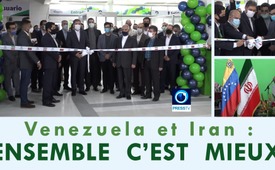 Venezuela et Iran : ensemble  c’est  mieux !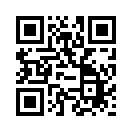 La capitale du Venezuela, Caracas, a récemment ouvert un supermarché iranien. Sur une superficie de 20 000 mètres carrés, les Vénézuéliens peuvent acheter plus de 2 500 articles de marchandises iraniennes pour leurs besoins personnels de base. Cela devrait être considéré comme un signal clair à l’encontre de la politique de sanctions américaine et montre ce qui est possible ensemble.Fin juillet 2020, l’organisation iranienne ETKA a ouvert à Caracas, la capitale vénézuélienne, le premier magasin de biens de consommation iranien appelé « Megasis ». Le magasin Megasis, d’une superficie de 20 000 m2, propose plus de 2 500 articles de marchandises purement iraniennes pour les besoins personnels de base, dont des produits alimentaires, des vêtements, des produits d'hygiène et des produits ménagers, un assortiment de divers types de lessive, de nombreux types de noix et de snacks et bien d'autres choses encore.

Ces derniers mois, Téhéran a également fourni de l’essence et divers matériaux pour aider le pays sud-américain à rouvrir ses propres raffineries de pétrole au milieu d’années de crise économique provoquée par les États-Unis. Le gouvernement américain avait imposé ces dernières années des sanctions sévères aux deux pays comme moyen de pression ruineux pour inciter la population à s’opposer au gouvernement qu’ils avaient élu. Le but des sanctions américaines était de renverser le gouvernement et de nommer des gouvernements à la botte des USA. Le gouvernement vénézuélien a décrit l’ouverture du magasin iranien comme un signe de l’échec de la politique américaine de sanctions.de hm.Sources:Iran hilft Venezuela:
https://parstoday.com/de/news/world-i53005-us_verantwortliche_ver%C3%A4rgert_%C3%BCber_er%C3%B6ffnung_eines_iranischen_versorgungsgesch%C3%A4fts_in_venezuela
Erster iranischer Supermarkt in Venezuela wird eröffnet:
https://parstoday.com/de/news/iran-i52983-erster_iranischer_supermarkt_in_venezuela_er%C3%B6ffnetCela pourrait aussi vous intéresser:#Venezuela-fr - www.kla.tv/Venezuela-fr

#Iran-fr - www.kla.tv/Iran-fr

#DaN-fr - Des autres nouvelles - www.kla.tv/DaN-frKla.TV – Des nouvelles alternatives... libres – indépendantes – non censurées...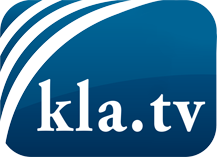 ce que les médias ne devraient pas dissimuler...peu entendu, du peuple pour le peuple...des informations régulières sur www.kla.tv/frÇa vaut la peine de rester avec nous! Vous pouvez vous abonner gratuitement à notre newsletter: www.kla.tv/abo-frAvis de sécurité:Les contre voix sont malheureusement de plus en plus censurées et réprimées. Tant que nous ne nous orientons pas en fonction des intérêts et des idéologies de la système presse, nous devons toujours nous attendre à ce que des prétextes soient recherchés pour bloquer ou supprimer Kla.TV.Alors mettez-vous dès aujourd’hui en réseau en dehors d’internet!
Cliquez ici: www.kla.tv/vernetzung&lang=frLicence:    Licence Creative Commons avec attribution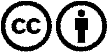 Il est permis de diffuser et d’utiliser notre matériel avec l’attribution! Toutefois, le matériel ne peut pas être utilisé hors contexte.
Cependant pour les institutions financées avec la redevance audio-visuelle, ceci n’est autorisé qu’avec notre accord. Des infractions peuvent entraîner des poursuites.